Your recent request for information is replicated below, together with our response.Out of all murder investigations in 1994, in how many cases does Police Scotland not hold an inventory list for its records? Please also provide the total number of investigations.I can first confirm that there are 108 homicides listed on the Scottish Homicide Database as having occurred in 1994. It has been estimated that to provide the requested information will exceed the £600 cost threshold defined in the Act.To explain, the legislation requires a public authority to ensure that any documentation disclosed is both complete and accurate.  Accordingly, the only methodology we could utilise for your request at this time is to individually research every single one of these homicides across a number of different platforms including Homicide Governance Review (HGR) drives, legacy systems and locate and manually search all manual/ paper records held in respect of these enquiries. Given the historic nature of such cases and the difference in methodology across both the legacy forces and the intervening period, I’m sure you will appreciate that attempting any such task would be a huge undertaking. On this occasion it is assessed that the cost of locating, retrieving and providing the information sought would take over 40 hours and be in excess of the £600 cost limit.I am therefore refusing to provide the information sought in terms of section 16(4) of the Act, as section 12(1) - Excessive Cost of Compliance - applies.Finally, please note that even were the cost implications not applicable for this and other similar requests, the impact of the release of this information into the public domain would have to be considered in terms of any other exemptions, for example Section 38(1)(b) - Personal Data, Section 34(1)(b) – Investigations etc.. If you require any further assistance please contact us quoting the reference above.You can request a review of this response within the next 40 working days by email or by letter (Information Management - FOI, Police Scotland, Clyde Gateway, 2 French Street, Dalmarnock, G40 4EH).  Requests must include the reason for your dissatisfaction.If you remain dissatisfied following our review response, you can appeal to the Office of the Scottish Information Commissioner (OSIC) within 6 months - online, by email or by letter (OSIC, Kinburn Castle, Doubledykes Road, St Andrews, KY16 9DS).Following an OSIC appeal, you can appeal to the Court of Session on a point of law only. This response will be added to our Disclosure Log in seven days' time.Every effort has been taken to ensure our response is as accessible as possible. If you require this response to be provided in an alternative format, please let us know.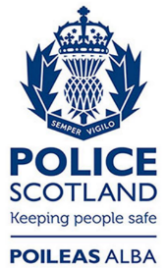 Freedom of Information ResponseOur reference:  FOI 24-0198Responded to:  xx February 2024